AUTORIZAÇÃO PARA ENTREGA DA VERSÃO DEFINITIVA DA Eu, , Orientador(a) Credenciado(a) junto ao Programa de Pós-Graduação em Psicologia, Mestrado e Doutorado Acadêmico - UCDB, declaro que foram realizadas todas as alterações solicitadas pela Banca Examinadora na  do(a) discente , intitulada: , conforme defesa realizada no dia assim autorizo a entrega da versão final na secretaria do Programa. Campo Grande - MS,.Prof(a) Dr(a) 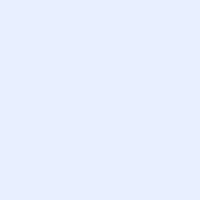 